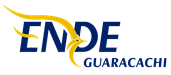 INVITACIÓN CL 245/2020La Empresa Eléctrica ENDE Guaracachi S.A., invita a personas con experiencia a presentar propuestas para:“SERVICIO DE CONSULTORIA: APOYO EN INGENIERIA INDUSTRIAL PARA EL AREA DE OPERACIONES”ESPECIFICACIONES TECNICAS: Las empresas interesadas en obtener los Términos de Referencia, podrán solicitarlo al siguiente correo arivadineira@egsa.com.bo a partir del día 11 de septiembre de 2020.PRESENTACIÓN DE PROPUESTAS: El plazo para la presentación de propuestas es el día 14 de septiembre de 2020 a las 15:00 pm hora de Bolivia.FORMA DE PRESENTACIÓN: Las propuestas deberán ser presentadas debidamente ordenada y en el lugar establecido en los Términos de ReferenciaSanta Cruz, septiembre de 2020